:                                                             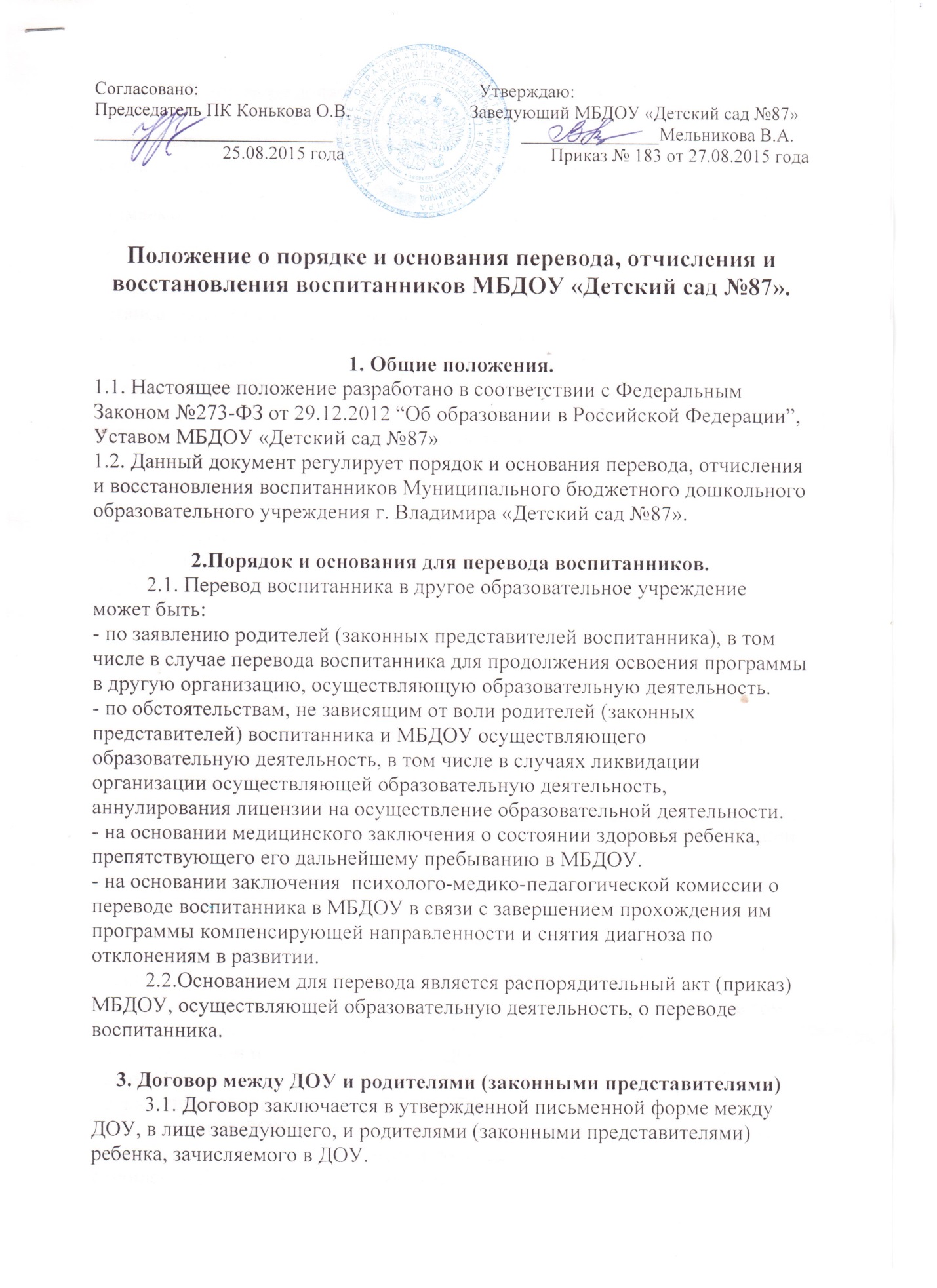 3.2. В договоре должны быть указаны основные характеристики предоставляемой услуги (взаимные права, обязанности и ответственность сторон, возникающие в процессе воспитания, обучения, развития, присмотра, ухода и оздоровления детей, длительность пребывания ребёнка в дошкольном образовательном учреждении, а также расчет размера платы, взимаемой с родителей (законных представителей) за содержание ребёнка в ДОУ). 3.3. Договор не может содержать условий, ограничивающих права или снижающих уровень гарантий обучающихся по сравнению с установленными законодательством об образовании. Если такие условия включены в договоры, то они не подлежат применению.3.4. Правила, обязательные при заключении договора, утверждаются Правительством Российской Федерации.4. Отчисление воспитанников.4.1. Основанием для отчисления воспитанника)является распорядительный акт (приказ) МБДОУ, осуществляющей образовательную деятельность, об отчислении. 
Права и обязанности участников образовательного процесса, предусмотренные законодательством об образовании и локальными нормативными актами МБДОУ, прекращаются с даты отчисления воспитанника.4.2. Отчисление воспитанника из МБДОУ  «Детский сад №87» производится в следующих случаях:- в связи с освоением основной общеобразовательной программой дошкольного образования МБДОУ «Детский сад №87»;- по заявлению родителей (законных представителей) в случае перевода воспитанника  для продолжения освоения программы в другую группу;- по обстоятельствам, не зависящим от воли родителей (законных представителей) воспитанника и МБДОУ осуществляющего образовательную деятельность, в том числе в случаях переезда,  ликвидации организации, осуществляющей образовательную деятельность, аннулирования лицензии на осуществление образовательной деятельности.- досрочно по основаниям, установленным законодательством об образовании.4.3 Образовательные отношения могут быть прекращены досрочно в следующих случаях:· по инициативе родителей (законных представителей) воспитанника, в том числе в случае перевода воспитанника для продолжения освоения образовательной программы в другое ДОУ;· на основании медицинского заключения о состоянии здоровья ребёнка, препятствующего его дальнейшему пребыванию в ДОУ;· по инициативе ДОУ взаимоотношения могут быть досрочно прекращены при систематическом невыполнении родителями своих обязанностей в отношении ДОУ, уведомив их об этом; 4.4. Родители (законные представители) вправе расторгнуть взаимоотношения лишь при условии оплаты ДОУ фактически понесенным им расходов.4.5. Перевод детей осуществляется на основании заявления родителей (законных представителей) ребёнка, поданного в отдел по комплектованию МОУ ДОО сп Ц.4.6. В случае прекращения деятельности ДОУ, а также в случае аннулирования у него лицензии на право осуществления образовательной деятельности,  Учредитель ДОУ обеспечивает перевод воспитанника ДОУ  с согласия родителей (законных представителей) обучающегося в другие образовательные организации, реализующие соответствующие образовательные программы.4.7. Факт прекращения образовательных отношений между ДОУ, в лице заведующего, и родителями (законными представителями) ребёнка регламентируется приказом заведующего ДОУ.